Приложениек приказу Министерства трудаи социальной защитыРоссийской Федерацииот  г. №I. Общие положенияПравила по охране труда в жилищно-коммунальном хозяйстве (далее  Правила) устанавливают государственные нормативные требования охраны труда в организациях жилищно-коммунального хозяйства.Требования Правил обязательны для исполнения работодателями  юридическими лицами независимо от их организационно-правовых форм и физическими лицами (за исключением работодателей  физических лиц, не являющихся индивидуальными предпринимателями) при организации и осуществлении ими работ в сфере жилищно-коммунального хозяйства.В случае применения мериалов, технологической оснастки и оборудования, выполнения работ, требования к безопасному применению и выполнению которых не ны Правилами, следует руководствоваться требованиями соответствующих нормативных правовых актов, содержащих государственные нормативные требования охраны труда, и требованиями технической документации организации-изготовителяРаботодатель обеспечивает:2) обучение хране трудапроверк знани требований охраны труда;При выполнении работ в  жилищно-коммунального хозяйства ботников  воздействие вредных и (или) опасных производственных факторов, в том числе:1) расположение рабоч мест на значительной высоте (глубине) относительно поверхности земли;2) повышенное значение напряжения в электрической цепи, замыкание которой может произойти через тело человека;3) повышенная или пониженная температура поверхностей оборудования;4) аварийные конструкции зданий и помещений;5) загазованные помещения и колодцы;6) электромагнитные поля вблизи действующих линий электропередач;7) движущиеся машины и механизмы, подвижные части ого оборудования;8) повышенны уров шума ;9) повышенн;10) повышенная или пониженная жность воздуха;11) повышенна;) образование взрывоопасных смесей газов;) повышенный уровень ультрафиолетового и инфракрасного излучения;) недостаточная освещенность рабочей зоны;) водяные струи высокого давления;) газообразные вещества общетоксического и другого вредного воздействия;) повышенная запыленность воздуха рабочей зоны;) патогенные микроорганизмы в сточных и природных водах;) яйца гельминтов в сточных водахустанавливать дополнительные требования безопасноститрудаработникII. ребования охраны трудаорганизации работ (производственных процессов)полнени работ в организациях жилищно-коммунального хозяйства средств коллективной защиты работников.Работы повышенной опасност в организациях жилищно-коммунального хозяйства лжны ться в соответствии с нарядом-допуском на производство работ повышенной опасност (далее  наряд-допуск), оформляемым уполномоченными работодателем должностными лицами рекомендуем образприложени к Правилам.Порядок производства работ повышенной опасност, оформления наряда-допуска и обязанности уполномоченных работодателем должностных лиц, ответственных за организацию и безопасное производство работ, устанавливаются локальным нормативным актом работодателя.К работам повышенной опасност, на производство которых выдается наряд-допуск, относятся:1) работы в колодцах, камерах, резервуарах, подземных коммуникациях, на насосных станциях без принудительной вентиляции, в опорожненных напорных водоводах и канализационных коллекторах (далее  емкостные сооружения);2) работы, выполняемые с поверхности льда и над открытой водной поверхностью;3) работы в подземных (полузаглубленных) павильонах водозаборных скважин;4) работы по монтажу, демонтажу и ремонту артезианских скважин и водоподъемного оборудования;5) работы, выполняемые на оползневых склонах;6) работы на высоте, выполняемые на нестационарных рабочих местах, в том числе работы по очистке крыш зданий от снега;7) ремонтные работы, выполняемые на канализационных насосных станциях, метантенках и в других сооружениях и помещениях, при которых возможно появление взрывопожароопасных газов;8) земляные работ на сетях и сооружениях водоснабжения и ;9) работы, связанные с транспортировкой сильнодействующих и ядовитых веществ (далее - СДЯВ);10) работы, производимые на проезжей части дороги при движении транспорта;11) работы с использованием каналоочистительных машин;12) работы, связанные с эксплуатацией бактерицидных установок;13) все виды работ с радиоактивными веществами и источниками ионизирующих излучений;14) работы с применением строительно-монтажного пистолета;15) работы, выполняемые по хлорированию водопроводных сетей, резервуаров чистой воды, фильтров;16) газоопасные работы, связанные со сливом хлора и аммиака из железнодорожных цистерн в емкости склада и аммиачной воды и гипохлорита натрия из железнодорожных цистерн в емкости склада, а также с очисткой хлорных и аммиачных танков, испарителей и буферных емкостей, с ревизией емкостного оборудования, в котором находился озон;17) внутренний осмотр и гидравлические испытания сосудов на складе хлора, на складе аммиачной селитры и в дозаторных;18) ремонт и замена арматуры и трубопроводов СДЯВПеречень работ, выполняемых по нарядам-допускам, утверждается работодателем и может быть им дополнен.Оформленные и выданные наряды-допуски на производство работ повышенной опасност учитываются в журнале, в котором рекомендуется отражать следующие сведения:1) название подразделения;2) номер наряда-допуска;3) дата выдачи;4) краткое описание работ по наряду-допуску;5) срок, на который выдан наряд-допуск;6) фамилии и инициалы работника, выдавшего наряд-допуск, и работника, получившего наряд-допуск, заверенные их подписями с указанием даты;7) фамилия и инициалы работника, получившего закрытый по выполнении работ наряд-допуск, заверенные его подписью с указанием даты.Одноименные работы повышенной опасност, проводящиеся на постоянной основе и выполняемые в аналогичных условиях постоянным составом работников, допускается производить без оформления наряда-допуска по утвержденным для каждого вида работ повышенной опасност инструкциям по охране труда.емные емкостные сооружения, имеющие обвалование грунтом высотой менее 0,5 м над спланированной поверхностью территории, должны ть огражден.роизводстввозможно выделение хлора, должны снащен автоматическими системами обнаружения и контроля содержания хлора.риготовления раствора хлорного железа и фтористого натрия, до местны отсос воздуха из бокс для вымывания хлорого железа из тары и из шкафн укрыти для растаривания бочек с фтористым натрием.Требования охраны труда, предъявляемые к размещениюРасстояние между технологическим оборудованием должно быть достаточным для свободного прохода работников, занятых их обслуживанием и ремонтом, для безопасного проезда и стоянки внутрицехового транспорта.должна быть не менее 1 мЗапрещается загромождение проходов и проездов или использование их для размещения грузов.Запрещается:1) эксплуатировать технологическое оборудование без предусмотренных его конструкцией ограждающих и предохранительных устройств, блокировок и систем сигнализации;2) оставлять без присмотра работающее технологическое оборудование, требующее по условиям производственного процесса постоянного присутствия работников.Заготовка и обработка труб (резка, гибка) должны производиться в мастерских.Выполнение работ по заготовке и обработке труб на подмостях, служащих для монтажа трубопроводов, запрещается.Материалы, выделяющие взрывоопасные и вредные вещества (лакокрасочные, изоляционные, отделочные материалы), допускается хранить на рабочих местах в количествах, не превышающих сменной потребности.IV. Требования охраны труда при енииПри  работ по уборке и содержанию улиц, придомовой и городской территории не должны создаваться помехи движению транспорта. При этом запрещается стоять впереди или сзади буксующего транспортного средства.При обнаружении оборванного и лежащего на земле электропровода действующей линии электропередачи необходимо немедленно известить об этом руководителя работ.Запрещается приближаться к лежащ на земле провод.Уборку проезжей части улиц, внутриквартальных проездов или площадей работник должен производить стоя лицом к встречному транспорту, следя за световыми и звуковыми сигналами и движением машин. Во время работы на городских территориях (скалывание льда, сгребание снега, погрузка снега вручную) зоны производства работ должны быть ограждены сигнальными ограждениями.При уборке проезжей части улиц участки ния работ  ограждать дорожными знаками.При поливке территории дворов и тротуаров необходимо принимать меры, исключающие попадание воды на электрооборудование и электропровода.При эксплуатации самоходных и прицепных уборочных машин (далее  машины) необходимо соблюдать следующие требования:1) на облицовке машин, прицепных механизмах и других внешних элементах машины не должно быть острых и рваных кромок, трещин, оторванных листов обшивки и других дефектов, которые могут стать причиной травмирования обслуживающего персонала;2) при ремонте машин на линии должен быть выставлен знак аварийной остановки.Запрещается:1) выать на линию машин с неисправными или неотрегулированными прицепными механизмами и спецоборудованием;2) перевозить людей на подножках, крыльях и других частях машин;3) производить регулировку, смазку, крепежные и другие работы при работающем двигателе машины;4) оставлять без присмотра машину с работающим двигателемПри работе под поднятым кузовом кузовного мусоровоза в специальный кронштейн кузова должна быть установлена подставка для предотвращения его самопроизвольного опускания.Запрещается:стоять и работать под поднятым кузовом кузовного мусоровоза;ть работы в кузове, находящемся в положении разгрузки;перемещать кузовной мусоровоз с поднятым кузовом.При погрузке контейнеров в контейнерный мусоровоз зажимной захват должен плотно прилегать к боковым угольникам контейнера и удерживать его в подвешенном состоянии.После погрузки контейнера он должен быть закреплен на платформе контейнерного мусоровоза фиксаторами. Запрещается:стоять в зоне опрокидывания платформы с контейнерами при разгрузке контейнерного мусоровоза;осуществлять движение контейнерного мусоровоза с неуложенной в транспортное положение стрелой;перевозить на платформе контейнерного мусоровоза людей.становзатормозить, а в случае вынужденной становки на уклоне под колеса машины  подложить клинья или подкладки.При работе ассенизационной машины в темное время суток место работы должно быть освещено фарой, установленной на машине сзади.няти и установк всасывающего рукава, а также его присоединени к лючку применение средств индивидуальной защиты рук.При необходимости  работ внутри цистерны  предварительно промытпродезинфицироваВо время  работ внутри цистерны рядом с цистерной  заливного люка должен находиться работник, наблюдающий за м работ и обеспечивающий безопасностьЗапрещается:работать внутри цистерны ассенизационной машины без предварительной ее промывки, дезинфекции и вания;пользоваться открытым огнем для осмотра внутренней полости цистерны ассенизационной машины;работать внутри цистерны при работающем двигателе ассенизационной машины.Во время работы и при переездах поливомоечной машины дверцы облицовки должны быть закрыты, шланги для заправки водой уложены в отведенное место.При подаче поливомоечной машины задним ходом к гидранту необходимо убедиться в том, что около гидранта нет посторонних лиц и никому не угрожает опасность.Люк колодца для установки гидранта разрешается открывать только с помощью специального ключа.При заправке водой поливомоечной машины около гидранта должен быть установлен предупреждающий дорожный знак, а в ночное время - красный фонарь.Отъезжая от гидранта после заправки поливомоечной машины, водитель обязан удостовериться, что заправочный шланг отсоединен от машины и уложен в отведенное место.Запрещается:производить работы в непосредственной близости от вращающегося разбрасывающего диска;находиться работникам либо посторонним лицам в кузове работающего разбрасывателя.При  работ по ремонту, смазке и регулировке механизмов плужно-щеточных и роторных снегоочистителей их рабочие органы должны быть опущены в рабочее положение или установлены на прочные подставки.Работы по натяжению и смазке приводной цепи, регулировке подвески и креплению деталей щетки плужно-щеточного снегоочистителя должны ться при неработающей щетке.При перекидке снега роторным снегоочистителем необходимо соблюдать особую осторожность, чтобы потоком снега не нанести повреждений пешеходам, транспорту, зеленым насаждениям и сооружениям.Запрещается:эксплуатировать плужно-щеточные и роторные снегоочистители с неисправными механизмами подъема и опускания рабочих органов и устройств, фиксирующих их в транспортном положении;ть работы в неогражденных вращающихся механизмов и рабочих органов плужно-щеточного и роторного снегоочистителя;работать на линии без защитного кожуха приводной цепи плужно-щеточного и роторного снегоочистителя.Плужно-щеточное, фрезерно-роторное и другое оборудование тротуароуборочных машин должно фиксироваться в транспортном положении.Цепные передачи и другие вращающиеся элементы конструкций тротуароуборочных машин во время работы должны быть закрыты кожухами.Мойку тротуаров, посыпку их инертными материалами и химическими реагентами необходимо производить с особой осторожностью, чтобы не нанести повреждений пешеходам, окнам зданий и зеленым насаждениям.В зоне работы тротуароуборочных машин нахождение  допускается не ближе 3 м от работающего фрезерно-роторного оборудования.Ремонтные и регулировочные работы на тротуароуборочных машинах должны выполняться при выключенных двигателях машин.Работы, связанные с очисткой щеток, должны выполняться с применением средств индивидуальной защиты рук.При летнем подметании тротуароуборочны машин систем пылеподавленияЗапрещается выпуск на линию тротуароуборочных машин:с неисправной системой пылеподавления;с поврежденной облицовкой,имеющих острые углы и рваные края.Требования охраны труда при производстве работ по уборкеДопуск работников на крыши зданий разрешается руководителем работ после осмотра стропил, обрешетки (опалубки), парапета и установления их исправности и прочности, а также мест закрепления средств индивидуальной защиты от падения с высоты.Работающие на крышах зданий с уклоном более 20° или на мокрых крышах (независимо от уклона) должны быть обеспечены переносными стремянками (трапами) с поперечными планками, которые во время работы следует закреплять за конек крыши крюками.Закреплять средства индивидуальной защиты от падения с высоты  за конструктивные элементы здания. Руководитель работ должен проверять и контролировать качество закрепления работниками средств индивидуальной защиты от падения с высоты.Закреплять средства индивидуальной защиты от падения с высоты за оголовки дымовых труб запрещается.При  на крыше здания материала и инструмента должны быть приняты меры, исключающие их падение, скольжение по скату крыши или сдувание ветром.При работе на крыше здания запрещается касаться электропроводов, телевизионных антенн, световых реклам и других электрических установок.При очистке крыш зданий от снега и льда должны быть приняты следующие меры безопасности:1) тротуар, а в необходимых случаях и проезжая часть на ширину возможного падения снега и льда ограждается с трех сторон инвентарными решетками (щитами), сигнальной лентой или веревкой с красными флажками, подвешиваемой на специальных стойках;2) на тротуаре для предупреждения людей об опасности должен быть выставлен дежурный со свистком в сигнальном жилете и защитной каске;3) дверные проемы, выходящие в сторону очищаемого от снега ската крыши, запираются или внутри лестничных клеток, арок, ворот, выставляются дежурные для предупреждения людей об опасности.Снятие ледяных сосулек с краев крыши здания и у водосточных труб должно производиться специальным приспособлением (крючком). Свешиваться с крыши при выполнении этой работы запрещается.Очистку крыши здания от снега  производить только деревянными лопатами, начиная от конька к карнизу, равномерно, не допуская перегрузки снегом отдельных ее участков.Запрещается сбрасывать снег на электрические и телефонные провода, оттяжки троллейбусных проводов.В случае выявления аварийного состояния балконов, лоджий, эркеров, козырьков и других выступающих элементов фасада здания,  немедленно установить временные крепления, оградить участок под аварийной конструкцией и запретить выход на балконы, лоджии, эркеры, козырьки.При обследовании состояния облицовки или штукатурки фасада здания простукиванием проход на тротуаре должен быть огражден. При проведении обследования необходимо использовать средства индивидуальной защиты глаз, средства индивидуальной защиты от падения с высоты и защитные каски.Облицовочные плитки и архитектурные детали с дефектами, которые могут привести к их падению, необходимо немедленно снять и, если возможно,  установить, применяя цементный раствор, анкеры и другие способы крепления.При этом штукатурку  отбить и обнаженные участки фасада заново оштукатурить.Запрещается:1) применять приставные лестницы для производства работ по ремонту балконов и козырьков, смене водосточных труб, оконных отливов и покрытий выступающих на фасаде частей;2) ть работы одновременно на двух балконах, расположенных один над другим;3) оставлять незакрепленными детали водосточных труб, оконных отливов и покрытий при перерывах в работе и прекращении работ.При работах на фасадах в местах, расположенных над входами и проездами, последние должны быть закрыты либо защищены предохранительным настилом.Разобранные старые водосточные трубы и покрытия по окончании работ  убрать с проходов и проездов.До начала работ по очистке дымоходов и газоходов руководитель работ должен осмотреть все места производства работ, а также подходы к отопительным приборам и дымовым трубам на крышах и чердаках здания (лестницы, проходные доски и трапы, слуховые окна, люки).При неисправных подходах производство работ по прочистке дымоходов и газоходов разрешается после устранения выявленных неисправностей.Работы на крышах зданий по прочистке дымоходов и газоходов запрещаются:1) во время грозы, дождя, снегопада, сильного тумана, при скорости ветра более 10 м/с, температуре наружного воздуха ниже °C, а также с наступлением темноты при недостаточной освещенности зоны производства работ;2) при обледенении крыш, трапов и наружных лестниц.и прочистке дымоходов и газоходов приставные лестницычистка дымовых каналов должна производиться под наблюдением руководителя работ после предварительного вентилирования каналов при потушенных топках и после проверки отсутствия в дымовых каналах вредных газов.При прочистке дымоходов запрещается касаться электропроводов, телевизионных антенн, световых реклам и других электрических установок.Прочистку ствола мусоропровода от засора  осуществлять сверху опусканием на тросе специального груза через ревизию в верхней части ствола или через отверстия загрузочных клапанов после снятия их подвижных частей, а также снизу из мусороприемной камеры при помощи стального прута.Мокрая уборка бункера и нижнего конца ствола мусоропровода должна производиться при закрытом шибере мусоропровода.В момент наполнения мусоросборника (контейнера) его  закрывать чехлом для предохранения камеры от засорения.На время смены сборников (контейнеров) либо их опорожнения необходимо закрывать шибер в нижней части ствола мусоропровода.Мусоросборники (контейнеры), находящиеся в мусороприемной камере под загрузкой, должны устан на тележк или иметь колеса для безопасного их перемещения за пределы камеры.Складирование твердых бытовых отходов, их разбор и отбор вторсырья в мусороприемных камерах запрещается.Протирочные работы в помещениях, имеются электрические сети или действующие электроустановки,  производить только после отключения электрических сетей и электроустановок либо укрытия их деревянными щитами и коробками.Протирка плафонов и другой электрической арматуры, подвешенной к потолку, должна выполняться с раздвижных лестниц-стремянок или иных средств подмащивания при отключенном электропитании.Перед началом работ по протирке стекол в оконных рамах должна быть проверена прочность крепления стекол и оконных рам.При протирке из помещения наружной плоскости остекления  средства индивидуальной защиты от падения с высоты.Перед началом работ в подвалах и технических подпольях необходимо убедиться в отсутствии загазованности помещений.При выполнении работ по откачке воды из подвалов и технических подполий электронасосами работники должны быть обеспечены средствами индивидуальной защиты от поражения электрическим током. Корпуса электронасосов должны заземляться.Требования охраны труда при  ремонтных работ ремонтны и други работ, связанны с возможным выделением вредных веществ,  приточно-вытяжнентиляци.Покрытие оголовков дымовых труб и установку зонтов вентиляционных шахт необходимо  с горизонтальных настилов, укладываемых на обрешетку. При высоте оголовков дымовых труб и вентиляционных шахт более 1,5 м их покрытие выполняется с применением закрепленных с.Пользоваться приставными лестницами запрещается.Правку кромок старых листов кровельной стали, их обрезку и другие заготовительные операции н выполнять на земле или на чердаке, на кровлю подавать  подготовленный для укладки материал.Во избежание доступа людей в зону возможного падения с кровли материала, инструмент, тары, стекания мастики и краски необходимо на земле на расстоянии не менее 3 м от стен здания установить ограждения, над местами прохода людей оборудовать сплошные защитные настилы в виде козырьков.Смешивание битума с бензином должно производиться на расстоянии не менее 50 м от места разогрева битума. Разогретый битум необходимо вливать в бензин, а не наоборот. Температура битума в момент приготовления праймера не должна превышать 70 °C. Перемешивание с битумом  производить деревянной мешалкой. азлива горячей битумной мастики в бачки ть черпак на длиной ручке. ностьпрочност крепления ручки к черпаку.Переносить бачки с разогретой массой  двум работникам при помощи металлического стержня, имеющего посередине углубления для дужки бачка.Для выполнения кровельных работ на плоских крышах, не имеющих постоянных ограждений, необходимо устанавливать временные переносные предохранительные сетчатые экраны высотой не менее 1,1 м.Совмещение гидроизоляционных и огневых работ внутри помещений с применением растворителей и разбавителей запрещается.При выполнении соединений частей деревянных конструкций и вспомогательных устройств (лесов, настилов, подмостей, ограждений, опалубки) гвоздями выступающие концы гвоздей необходимо загибать и утапливать в древесине.Болтовые соединения деревянных элементов затягиваются гаечными ключами. Гаечные ключи должны соответствовать размерам гаек и головок болтов, не иметь трещин и забоин, губки ключей должны быть параллельны и не закатаны. Раздвижные гаечные ключи не должны быть ослаблены в подвижных частях.Запрещается применение подкладок при зазоре между плоскостями губок гаечных ключей и гайками или головками болтов.При отвертывании и завертывании гаек и болтов запрещается удлинять гаечные ключи дополнительными рычагами, вторыми ключами или трубами.Допускается удлинять рукоятки ключей дополнительными рычагами типа звездочка.Исправление и укрепление обшивки стен, отливов, пилястр и оконопатку стен необходимо производить с огражденных средств подмащивания.При ремонтных работах на фасадах с применением многоярусных строительных лесов запрещается вести работы на двух и более ярусах по одной вертикали, а также выполнять какие-либо работы на земле под строительными лесами.Перед наружными строительными лесами, с которых ведутся штукатурные и другие работы на фасадах зданий, должно быть поставлено ограждение.Запрещается сбрасывать с настилов строительных лесов отбитую старую штукатурку, снятые покрытия выступающих частей фасада, остатки материала, строительный мусор, инструмент и приспособления.При  штукатурных работ на лестничных клетках в качестве средств подмащивания, устанавливаемых на лестничных маршах, должны применяться подмости (столики-площадки) с укороченными передними ножками. Подмости (столики-площадки) должны иметь ограждения (перила) высотой не менее 1,1 м с промежуточным элементом и бортовой доской по низу высотой не менее 0,15 м.Запрещается использовать в качестве средств подмащивания приборы отопления, санитарно-технические устройства, мебель и какие-либо предметы.Сушка штукатурки в помещениях при отсутствии центрального отопления допускается с применением нагревательных приборов заводского изготовления (воздухонагревателей, электрокалориферов, теплогенераторов).Запрещается использовать самодельные устройства и приспособления с применением открытого огня и открытых электрических нагревательных элементов (спиралей).При окраске внутри помещений запрещается применять свинцовые белила, в том числе в составе красок, а также бензол и этилированный бензин в качестве растворителей.При окраске труб центрального отопления и обогревательных приборов во время их работы необходимо постоянно вентилировать помещение.Длительное (более 3 часов) пребывание работников в закрытых свежевыкрашенных помещениях запрещается до полного высыхания красок.Окрасочные работы в закрытых помещениях с использованием быстросохнущих лаков и красок, содержащих вредные для здоровья летучие растворителиодимнять при постоянном вентилировании помещений и с обязательным применением средств индивидуальной защиты органов дыхания и .Места обработки блицовочного камня  располагать на расстоянии не менее 3 м одно от другого. При меньшем расстоянии между ними должны быть установлены сплошные предохранительные щиты.Временное освещение затемненных помещений (санузлы, лестничные клетки), в которых выполняются облицовочные работы, должно иметь напряжение не выше 50 В.При обламывании толстых стекол в губки плоскогубцев должны закладываться прокладки (ткань, резина, картон) во избежание растрескивания стекла.Запрещается:1) рубить облицовочные плитки штукатурным молотком на весу;2) резать стекла на весу, на коленях или случайных предметах;3) опирать приставные лестницы на стекла и горбыльковые бруски переплетов оконных проемовПриготавливать антисептические и огнезащитные составы  на открытых обособленных площадках или в отдельных ентиленияДоступ посторонних лиц на площадки и в помещения, приготавливаются антисептические и огнезащитные составы запрещается.Во время  работ по антисептированию выполнение других работ в том же или смежном помещении ается.Сухое антисептирование конструкций зданий допускается только в сухую безветренную погоду при отсутствии сквозняков.Требования охраны труда при эксплуатации подвеснойРаботодатель, осуществляющий эксплуатацию подвесной подъемной люльки (далее  люлька), должен локальным нормативным актом назначить работника, ответственного за ее безопасную эксплуатацию.В процессе эксплуатации люльки работником, ответственным за ее безопасную эксплуатацию, через каждые 10 дней проводитпериодический осмотр.Текущий осмотр люльки осуществляется ежедневно перед началом выполнения работ непосредственно работником, осуществляющим ее эксплуатацию.Консоли для подвесных люлек крепся в соответствии с проектом производства работ или инструкцией по эксплуатации люльки.Запрещается опирать консоли на карнизы зданий и парапетные стенки из ветхой кладки.Материалы, инвентарь и тара должны размещаться в люльке так, чтобы по всей ее длине оставался свободный проход.Нахождение в люльке более двух работников запрещается.Работники, работающие в люльке, должны быть обеспечены средствами индивидуальной защиты от падения с высоты.При эксплуатации люлек запрещается:1) соединение двух люлек в одну;2) переход на высоте из одной люльки в другую;3) применение бочек с водой в качестве балласта для лебедок;4) допуск к лебедкам посторонних лицВход в люльку и выход  нее допускатся только при нахождении люльки на земле.Опасная зона под люлькой должна быть ограждена для исключения прохода людей и проезда транспортных средств.По окончании работ люлька должна быть опущена на землю, а с подъемных ручных лебедок сняты рукоятки.Будки электрических лебедок должны быть заперты на замок.Требования охраны труда при эксплуатацииУстановка шарнирно-рычажной вышки (далее  вышка) должна производиться на горизонтальной площадке.При установке вышки на проезжей части дороги необходимо выставить предупреждающие знаки на расстоянии 50 м против направления движения транспорта.В темное время суток должны включаться красные габаритные огни.При возникновении неисправности вышки работу  прекратить и опустить люльку вышки на землю.При  необходимо  опустить секции вышки.Запрещается:1) находиться работникам в люльке вышки во время ее перестановки;2) перегружать вышку;3) выполнять ремонтные операции, открывать двери люльки и находиться на стреловых частях во время работы на высоте;4) поднимать в люльке вышки длинномерные грузы;5) работать с вышкой при отсутствии или неправильной установке страховочной гайки в приводах подъема секции;6) самостоятельно изменять конструкцию вышки.Требования охраны труда водоснабжения и Участки работ и рабочие места, проезды и подходы к ним в темное время суток должны быть освещены. Производство работ в неосвещенных местах не допускается.Для работников, работающих на открытом воздухе, должны быть предусмотрены навесы или укрытия для защиты от атмосферных осадков.Места производства работ в условиях уличного движения должны ограждаться.Обход и осмотр трасс сетей водоснабжения и  осуществлятся работниками, которые должны быть одеты в сигнальные жилеты со световозвращающими элементами (полосами).смотр трасс сетей водоснабжения и поверхности земли путем открывания люков колодцев выполняется бригадой (звеном), состоящей не менее чем из 2 работников, которые должны быть снабжены специальными ключами для открывания люков и переносными знаками-ограждениями.  осмотр трасс сетей водоснабжения и  запрещается:) спускаться в колодцы;) пользоваться открытым огнем и курить у открытых колодцев.Работа на сетях водоснабжения и , связанная со спуском в колодцы, езервуары и другие емкостные сооружения должна выполняться бригадой, состоящей не менее чем из 3 работников.Ремонт оборудования, находящегося под водой в колодцах, резервуарах и в других емкостных сооружениях, должен производиться только после освобождения их от воды и исключения возможности внезапного затопления.Работы в проходном канализационном коллекторе яются бригадой, состоящей не менее чем из 7 работников. Бригада делится на две группы.Первая группа в составе не менее 3 работников т работы в коллекторе, вторая группа находится на поверхности и обеспечивает  и оказание помощи группе, находящейся в коллекторе. Между группами должна быть обеспечена двусторонняя связь.Работы в проходном канализационном коллекторе допускается ть только после предварительной подготовки, обеспечивающей безопасность работ:1) до начала работы коллектор освобождают от сточной воды;2) открывают крышки люков смотровых колодцев для проветривания коллектора;3) устанавливают на колодцах временные решетки;4) организуют дежурный пост.При устранении засоров в сетях канализации с большим подпором сточной воды для предотвращения заполнения колодца камеры, в которых тся работа, необходимо устанавливать пробку в вышерасположенном колодце.При возникновении на объектах водопроводно-канализационного хозяйства угрозы жизни и здоровью работников (опасность обвала строительных конструкций, стенок траншей, котлованов, затопления, выделения вредных газов) работы на этих объектах должны быть прекращены, а работники выведены в безопасное место. Работы могут быть продолжены только после устранения возникшей угрозы.Требования охраны труда при работе в емкостных сооруженияхДля выполнения работ, связанных со спуском работников в емкостные сооружения, необходимо назначать не менее 3 работников, 2 из которых (наблюдающие) должны находиться вне емкостного сооружения и непрерывно наблюдать за работающим внутри емкостного сооружения. Конец сго каната работающего внутри емкостного сооружения работника должен находиться в руках одного из наблюдающих.Запрещается отвлекать работников для выполнения других работ до тех пор, пока работающий в емкостном сооружении не выйдет на поверхность.Если работник, находящийся внутри емкостного сооружения, почувствует недомогание и подаст условный сигнал см канатом, наблюдающие должны немедленно эвакуировать Спускаться в емкостное сооружение для оказания помощи пострадавшему без соответствующих средств индивидуальной защиты органов дыхания запрещается.Люки смотровых колодцев необходимо открывать специальными ключами.Запрещается открывать люки колодцев руками или при помощи случайных предметов.У колодцев с открытыми крышками должны быть поставлены временные решетки и ограждения, освещенные в ночное время, а также вывешены предупреждающие знаки.Для открывания и закрывания расположенных в емкостных сооружениях задвижек н пользоваться штангой-вилкой.Перед спуском в емкостные сооружения они должны быть проверены на отсутствие загазованности с помощью газоанализаторов.Эффективность вентилирования контролируется повторным анализом воздуха непосредственно перед началом работ.Водопроводный колодец может быть освобожден от газа путем заполнения его водой из находящегося в нем пожарного гидранта.При невозможности удаления газа работы следует роизводить с применением средств индивидуальной защиты органов дыхания, соответствующих условиям работы.Работы, мые внутри емкостных сооружений с использованием средств индивидуальной защиты органов дыхания, каждые 15 минут должны чередоваться с 15-минутным отдыхом на поверхности.Перед выполнением газоопасных работ с использованием шланговых противогазов они должны проверяться на герметичность.При температуре воздуха в емкостном сооружении 40  работа должна быть организована так, чтобы время пребывания работника внутри емкостного сооружения не превышало 20 минут.Продолжительность времени отдыха работника с выходом из емкостного сооружения должна составлять не менее 20 минут. внутри емкостного сооружения  температур запрещается.Требования охраны труда водозаборных сооруженийОсмотр, чистку входных решеток на всасывающих линиях водозаборных сооружений необходимо производить только при остановленных насосах.Осмотр, чистку входных решеток оголовка допускается производить как под водой, так и после извлечения решеток из воды.Работы по оэксплуатации головков с открытой поверхности водоема необходимо ть с применением плавсредств (лодок, понтонов) или со специально устроенных мостков.Очистку входных решеток оголовка при небольших засорениях и скорости течения воды до 1 м/с разрешается производить с поверхности воды или с поверхности льда после предварительного обследования прочности ледяного покрова и определения его несущей способности.При определении несущей способности ледяного покрова в расчет должен приниматься только слой кристаллического льда с наименьшей его толщиной из всех проведенных замеров.Измерение толщины льда должно производиться:1) зимой  один раз в 10 дней;2) осенью и весной при повышении температуры воздуха до 0 ° и выше на фоне установившихся отрицательных температур  ежедневно.При появлении на поверхности льда трещин и воды работы должны быть прекращены.При работе с поверхности воды с использованием плавсредств или с поверхности льда, в том числе при работе по отбору проб, состав бригады должен быть в количестве не менее 3 работников, один из которых назначается старшим.При усилении в процессе выполнения работ на реках и каналах скорости ветра до 5 м/с и волнения до 3 баллов работу с плавсредств  прекратить и направить плавсредства к берегу.ксплуатация борудования в подземных (полузаглубленных) павильонах водозаборных скважин существляся бригадой, состоящей не менее чем из 3 работников.Перед спуском в указанные павильоны и в процессе работы необходимо постоянно контролировать состояние воздушной среды на наличие загазованности.При выполнении работ в подземных (полузаглубленных) павильонах водозаборных скважин приточно-вытяжн вентиляци должна ать .Запрещается:1)  работ на плавсредствах на реках и каналах при ветре скоростью свыше 5 м/с или волнении воды более 3 баллов;2) передвижение по льду и работа на нем без предварительного обследования прочности ледяного покрова и определения его несущей способности;3) выход на лед для  всех видов работ в период замерзания при образовании полос льда, смерзшихся с берегами реки (забереги), и ледяных перемычек (смыкания заберегов);4) работать и перемещаться по льду при появлении закраин (воды, выступающей из-подо льда у берега реки или озера), всплывании и отделении от берега ледяного покрова и появлении подвижек льда;5) при работах с лодок пересаживать работников из одной лодки в другую, передвигаться по лодке и делать резкие движения.Требования охраны труда при эксплуатации насосных станцийДля обеспечения безопасной эксплуатации насосной станции локальным нормативным актом работодателя должны быть назначены работники, ответственные за эксплуатацию, техническое обслуживание и ремонт сооружений и оборудования насосной станции.При эксплуатации насосных станций работники должны выполнять следующие требования:1) осуществлять наблюдение и контроль за состоянием и режимом работы насосных агрегатов, коммуникаций и вспомогательного оборудования в соответствии с инструкциями по их эксплуатации;2) проводить в установленные сроки осмотры и ремонт оборудования;3) поддерживать надлежащее санитарное состояние в помещениях насосных станций.ный  должен немедленно останови запу резервный при появлении в насосном агрегате следующих неисправностей:1) возникновение посторонних звуков (шума, стука);2) повышение вибрации по сравнению с нормальным режимом работы;3) повышение температуры подшипников, обмоток статора или ротора электродвигателя выше допустимой;4) подплавление подшипников скольжения или выходе из строя подшипников качения;5) падение давления масла ниже допустимого значения;6) падение давления воды, охлаждающей подшипники электродвигателей;7) превышение номинального тока работы электродвигателей насосных агрегатов;8) появление дыма.Запрещается снимать предохранительные кожухи и другие защитные устройства во время работы насосных и компрессорных установок, подогревать маслопроводную систему открытым огнем, пользоваться для освещения факелами, ремонтировать агрегаты во время работы и тормозить вручную движущиеся их части.Смазочные масла, обтирочные и другие легковоспламеняющиеся материалы необходимо хранить в специально отведенных местах, в закрытых несгораемых ящиках.лизационн насосн станциостоянно контролсодержанигазов  пом, а также местной аварийной предупредительной сигнализаци (звуковой, световой) и аварийной вентиляци.При отсутствии постоянных обслуживающих работников сигналы о нарушении нормального режима работы станции должны передаваться на диспетчерский пункт или пункт с круглосуточным дежурством персонала.Перед входом в машинный зал, помещение приемного резервуара и решеток (решеток-дробилок) они должны быть провентилированы, для чего необходимо не менее чем на 10 минут включить вентиляцию.Вентиляция должна работать непрерывно в течение всего периода нахождения в помещениях обслуживающего персонала.Требования охраны труда сооружений водоснабженияДля обеспечения безопасной эксплуатации очистных сооружений водоснабжения локальным нормативным актом работодателя должны быть назначены лица, ответственные за эксплуатацию, техническое обслуживание и ремонт очистных сооружений и технологического оборудования.Перечни совместимости химических веществ, используемых в очистных сооружениях водоснабжения, должны быть утверждены работодателем и находиться на рабочих местах.На складах реагентов очистных сооружений водоснабжения запрещается хранение:1) в одном помещении реагентов, которые могут химически взаимодействовать между собой;2) взрывоопасных и огнеопасных веществ, смазочных материалов;3) пищевых продуктов.Реагенты, содержащие фтор, сернистый газ и его растворы, являются ядовитыми веществами и при работе с ними необходимо соблюдать требования, предъявляемые к СДЯВ.. После окончания работ с реагентами работники должны вымыть руки и смазать их глицерином, протереть глаза ватным тампоном, смоченным дистиллированной водой, и при необходимости принять душ.Ремонтные работы внутри емкостных сооружений должны выполняться по наряду-допуску бригадой, состоящей не менее чем из 3 работников. На поверхности сооружения должны оставаться не менее 2 работников для страховки и подачи работающему внутри сооружения работнику материалов и инструмента.Перед спуском в закрытые емкостные сооружения  провер состояние воздушной среды в них на отсутствие содержания вредных и (или) взрывоопасных газовно принудительное вентилирование их. В процессе работ должен осуществляться постоянный контроль за состоянием воздушной среды.Требования охраны труда при эксплуатации сооруженийПри эксплуатации сооружений для очистки сточных вод должисключен непосредственн контакт работников со сточными водами.Механические грабли решеток, с помощью которых проводится чистка сточных вод от механических примесей (отбросов), должны периодически очищаться.ть очистку граблей необходимо с помощью специальных крючков с применением средств индивидуальной защиты рук и органов дыхания.Снимать механические примеси с граблей непосредственно руками без применения средств индивидуальной защиты запрещается.Механические примеси (отбросы) до вывоза в специально отведенные места необходимо хранить в контейнерах с крышками и ежедневно ать , используя при этом соответствующие .Места отбора проб сточных вод выбираются в зависимости от цели контроля, характера выпуска сточных вод, а также в соответствии с технологической схемой канализации.К местам отбора проб должен быть обеспечен свободный доступ. При отборе проб сточных вод с помощью автоматических пробоотборников доступ к ним посторонних лиц должен быть исключен.Отбор проб сточных вод из открытых сооружений должен производиться с огражденных рабочих площадок.При отборе проб необходимо соблюдать осторожность, поскольку сточные воды могут содержать токсичные или воспламеняющиеся вещества, а также представлять опасность микробиологического или вирусного характера.При отборе проб емкостй (отстойники, накопители) вать.Вращающиеся части приводов илоскребов отстойников должны быть ограждены.Запрещается ручная очистка ходового пути тележек илоскребов, илососов отстойников непосредственно перед надвигающейся фермой (мостом) механизма.Засорившиеся вращающиеся и стационарные оросители биофильтров должны очищаться только после прекращения их работы.Замена загрузочного материала биофильтров должна быть механизирована.Распределительную сеть каналов полей фильтрации, оградительные валки, дороги, мосты и другие сооружения необходимо содержать в чистоте и своевременно ремонтировать.В ночное время  опасных  должны гореть красные сигнальные фонари.Требования охраны труда при эксплуатации сооруженийя оборудовани для механического обезвоживания и термической ки осадка должн.При проведении ремонтных работ в загазованной среде помещений должны применяться слесарные инструменты, изготовленные из цветного металла, исключающего возможность искрообразования. Рабочая часть инструментов из черного металла должна обильно смазываться солидолом или другой смазкой.Применение в загазованной среде электроинструмента, дающего искрение, запрещается. Полы в зоне работ должны быть покрыты резиновыми ковриками.Ремонтные работы должны ться с применением изолирующих средств индивидуальной защиты органов дыхания.При  работ в метантенке необходимо отключить его от газовой сети, установив заглушки.Воздушная среда в метантенке должна быть проверена на отсутствие пожаровзрывоопасной концентрации газов.ается нахождение работников и ение каких-либо работ в помещениях метантенков при неработающей вентиляции.В подкупольном пространстве метантенка разрешается работать не более 15 минут, затем делать перерыв продолжительностью не менее 30 минут.Отогревать замерзшие участки газопроводов  горячей водой, паром или горячим песком.Запрещается отогревать замерзший конденсат в газопроводах паяльными лампами или использовать для этой цели электропрогрев.Ремонтные работы в метантенках должны выполняться бригадой, состоящей не менее чем из 3 работников.Работники должны быть обеспечены изолирующими средствами индивидуальной защиты органов дыхания.Применение фильтрующих средств индивидуальной защиты органов дыхания ается.В газовых системах метантенков давление газа должно находиться под постоянным контролем.При давлении в газовых системах выше нормального и при авариях на напорном газопроводе газ следует немедленно выпускать в атмосферу (на свечу) или через предохранительные устройства.Сооружения иловых площадок для сушки осадка должны иметь подходы и ограждения, обеспечивающие безопасную работу обслуживающих работников.При размещении иловых площадок вне территории очистных сооружений для обслуживающих работников должны быть устроены служебные и бытовые помещения,  телефонн связь.одсушенн осад с иловых площадок ть механизирован.Требования охраны труда при эксплуатации системПеред входом на склады хлора и аммиака, а также в дозаторные  убедиться в исправной работе вентиляции и отсутствии загазованности в помещениях.Применение средств индивидуальной защиты органов дыхания обязательно:1) при входе в помещения,  возможно выделение хлора и аммиака;2) при выполнении работ по замене контейнеров и баллонов с хлором и аммиаком, отвертыванию колпаков, маховиков кранов, трубок от использованных баллонов, контейнеров, подключению новых емкостей;3) при взвешивании хлорной извести и приготовлении известкового раствора.При утечке озона, неисправностях в работе оборудования и других аварийных ситуациях эксплуатация озонаторной установки должна быть немедленно прекращена.лектролизны установ должнредусмотрен приточно-вытяжн вентиляци с местными отсосами от электролизеров. Светильники должны быть во взрывобезопасном исполнении, а их выключатели  вне помещения электролизной. борудование электролизной должно быть заземлено.Запрещается обслуживание выпрямительного агрегата и электролизера без наличия на полу диэлектрических ковриков.Переполюсовку электродов допускается производить только при ом напряжении.Размещение и обслуживание бактерицидных установок должно соответствовать требованиям технической документации организации-изготовителя.При эксплуатации бактерицидных ламп во избежание повреждения  необходимо пользоваться средствами индивидуальной защиты .При замене бактерицидных ламп во избежание поражения током необходимо разрядить конденсаторы с помощью специального разрядника.Защитные крышки на торцевых стенках бактерицидной установки  снимать только через 15 минут после отключения установки.Камеры бактерицидной установки, пульты управления и питания заземл.Гипохлорит натрия ается хранить вместе с органическими продуктами, горючими материалами и кислотами.Разлившийся гипохлорит натрия необходимо смывать водой.При попадании гипохлорита натрия на кожные покровы необходимо обмыть их обильной струей воды в течение 1012 минут.При попадании брызг гипохлорита натрия в глаза  немедленно промыть их обильным количеством воды и направить пострадавшего в медицинскую организацию.Требования охраны труда при подготовке почвыПеред началом работ по подготовке почвы необходимо исследовать участок, на котором будет производиться работа, удалить камни и другие предметы, которые могут привести к поломке инструмента и приспособлений или явиться причиной травмирования работников.При выполнении работ у пешеходной или проезжей части дороги необходимо установить ограждения и выставить предупреждающие знаки на расстоянии не менее 10 м от места выполнения работ.При работе у проезжей части дороги перемещение работников должно осуществляться навстречу движущемуся транспорту.При организации работ по подготовке почвы на вырубках предварительно должны быть расчищены проходы.ается ть работы плугами, фрезами, дисковыми культиваторами на площадках с числом пней на 1 га более 600 без выкорчевки проходов.Подготовка почвы (вспашка, рыхление и укатка) должна ться механизированным способом.На небольших участках,  невозможно использовать механизмы, подготовку почвы допускается производить ручным способом с применением ручного инструмента (лопат, граблей, вил).Подготовку почвы под газоны и цветочники (вспашку, рыхление, укатку) и косьбу газонов на больших участках необходимо производить с помощью малогабаритных тракторов, моторных фрез, газонокосилок.При ручной обработке почвы попадающиеся камни, металл, дерево и другие посторонние предметы должны складываться в отведенное место с последующей их вывозкой.Рыхлить почву, делать лунки и ямки для посадки цветов необходимо с помощью ручного инструмента.Запрещается производить рыхление почвы, делать лунки и ямки для посадки цветов непосредственно руками.При обработке почвы ручным инструментом работники должны располагаться друг от друга на расстоянии не ближе 3 м.Разбрасывание минеральных или органических удобрений следует производить разбрасывателями удобрений, лопатами или совками с использованием средств индивидуальной защиты рук. При выполнении этой работы работник должен находиться с наветренной стороны, перемещаясь в сторону ветра.До начала рытья ям для посадки деревьев и кустарников необходимо заблаговременно уточнять расположение подземных коммуникаций (линии силового кабеля, канализации, водопровода, теплотрассы, газопровода, линии связи) и согласовывать места  работ с организациями, эксплуатирующими эти коммуникации.Разработка грунта в зоне действующих подземных коммуникаций должна производиться в присутствии руководителя работ при наличии письменного разрешения организации, осуществляющей их эксплуатацию.Опасные зоны на разрабатываемых участках должны быть обозначены предупреждающими знаками.При возникновении опасных ситуаций (оползни грунта, обрыв проводов линий электропередачи) работы должны быть прекращены, работники выведены из опасной зоны, а опасные места ограждены.Очистка рабочих органов почвообрабатывающего агрегата должна проводиться предназначенным специально для этого инструментом после полной остановки агрегата.ремя работы запрещается находиться на прицепных и навесных орудиях агрегата.При работе с фрезой работник должен внимательно следить за тем, чтобы его ноги не попали в зону действия режущих частей фрезы.Запрещается использовать электрофрезы во время дождя, при тумане и сильном ветре.Перед началом работы  проверить надежность крепления режущих частей электрофрезы.В случае попадания электрофрезы на камни, корни и другие твердые предметы необходимо выключить двигатель, и после остановки режущего инструмента мотр механизм.ается переноска моторного ручного рыхлителя с включенным рабочим органом, а также работа с ручным моторным рыхлителем, у которого неисправно предохранительное устройство, отключающее рабочий орган при встрече с препятствием.При одновременной работе двух и более тракторов на одном склоне расстояние между ними по склону должно быть не менее 60 м, а по горизонтали  не менее 30 м.Работа на склоне на одной вертикали ается.При вынужденной остановке трактора на склоне он должен быть заторможен, а двигатель выключен.При подготовке почвы террасированием ается присутствие в кабине людей, кроме тракториста. Двери кабины трактора с нагорной стороны должны быть открыты.При организации работы террасерами ается:1) выдвигать отвал за край откоса;2) работать на мокром глинистом грунте и в дождливую погоду;3) выезжать на насыпную часть грунта подгорной гусеницей;4) производить первый проход террасера по всей длине террасы при крутизне склона свыше 20°, делать резкие развороты при работе на склонах. По террасе и склонам движение разрешается только на первой передаче.Подъем, перемещение и установку в посадочные ямы крупногабаритного посадочного материала необходимо производить с применением грузоподъемных механизмов.При просеве земли на гротах убирать оставшиеся камни, стекла и другие твердые предметы  с применением средств индивидуальной защиты рук.Запрещается:1) при переноске посадочного материала вручную использовать тару с торчащими гвоздями, порванной металлической окантовкой и другими повреждениями;2) при устройстве газонов применять для укатки почвы ручные катки массой более 50 кг;3) находиться под комом, штамбом или кроной дерева при подъеме дерева автокраном.Горловина бензобака газонокосилки должна быть закрыта пробкой, бак закреплен к корпусу газонокосилки, ручка крана должна фиксироваться в двух положениях, имеющих четко различимые надписи Открыто  ЗакрытоПробный запуск газонокосилки должен производиться в соответствии с инструкцией организации-изготовителя.Для питания электрогазонокосилок доль газонов, подлежащих кошению, Количество и места расположения штепсельных разъемов определяют исходя из того, что длина кабеля, соединяющего газонокосилку со штепсельным разъемом, не должна превышать 150 м, для чего необходимо предусмотреть кабельный барабан.Кабель, соединяющий газонокосилку со штепсельным разъемом, не должен иметь механических повреждений наружной оболочки. Токоведущие части должны быть недоступны для случайного прикосновения.Непосредственно перед кошением  провести осмотр скашиваемого участка и убрать находящиеся на нем посторонние предметы.Запрещается нахождение посторонних лиц на участке кошения газона.При перемещении газонокосилки с одного участка на другой  выключать режущий аппарат и устанавливать его в транспортное положение.ож режущего аппарата газонокосилки равы специальными щетками.апрещается:1) очищать ножи режущего аппарата газонокосилки руками;2) использовать газонокосилки, оборудованные механическим двигателем, при скашивании газонов на высоту менее 2 см;3) использовать газонокосилки при кошении травостоя высотой более 20 см. Для этой цели следует применять сенокосилки;4) ть ремонтные, регулировочные (кроме регулировки карбюратора) работы при работающем двигателе газонокосилки;5) применять для заправки газонокосилки этилированный бензин;6) курить во время заправки газонокосилки топливом, а также во время работы газонокосилкиЕсли в процессе кошения газона будут обнаружены посторонние стуки или повышенная вибрация газонокосилки, то двигатель газонокосилки должен быть остановлен.При повреждении кабеля электрогазонокосилки  немедленно прекратить работу и обесточить газонокосилку путем отключения штепсельного разъема.При кошении газонов ручной косой работники должны быть обучены приемам кошения, технике отбоя и заточки кос.При переходе с участка на участок ручная коса должна быть закрыта чехлом или обернута тканью.При кошении газонов ручной косой запрещается:1) производить отбивку и заточку кос работникам, незнакомым с техникой отбоя и заточки;2) производить заточку кос выкрошенными и обломанными наждачными брусками;3) оставлять косы после кошения на участках, вешать косы на ветки деревьев и кустарники. формировани крон и валкеДопускается в исключительных случаях (последствия чрезвычайных ситуаций и стихийных бедствий) ть работы по валке деревьев в ночное время при условии обеспечения освещения рабочей площадки.Территория в радиусе 50 метров от места валки деревьев должна быть ограждена переносными запрещающими знаками Проход и проезд запрещены! Валка деревьев.Непосредственно перед валкой деревьев вокруг спиливаемого дерева  срезать кустарник, убрать мусор, а зимой расчистить снег. Запрещается ть работы по формированию кроны и валке деревьев при силе ветра более 6 баллов, на склонах круче 15° - более 5 баллов, а также в грозу, ливневые дожди, гололед, снегопад и туман, когда видимость составляет менее 50 м.При валке деревьев на склонах должны быть приняты меры, исключающие скатывание деревьев по склону.При работе у проезжей части дороги, улицыместо  работ должно быть ограждено.Запрещается ть работы после дождя и мокрого снега до полного просыхания ствола дерева и основных скелетных сучьев.Валка деревьев должна производиться звеном в составе не менее 3 работников.Запрещается валка деревьев одним работником без помощника.Перед валкой дерева необходимо проверить наклон, состояние ствола, кроны, наличие сухих и зависших сучьев, гнили, определить силу и направление ветраоценить условия безопасного вения работ.Удаление сухих и зависших сучьев производится баграми, накидными крюками (кошками) или с использованием автовышек.Запрещается валка деревьев в сторону зданий и сооружений, расположенных в зоне падения дерева.Деревья при толщине ствола до 35 см, имеющие наклон более 5°, а при большей толщине ствола, имеющие наклон более 2°,  валить в сторону наклона дерева.Кривые деревья  валить в сторону внутренней кривизны, а деревья с развилкой  в сторону, перпендикулярную плоскости развилки.При наличии на дереве напенной гнили валку  вести в сторону гнили.При валке деревьев на склонах с углом 15° и более направление валки  выбирать по склону под углом 45° по обе стороны перпендикуляра к горизонтали склона.Подпил или подруб дерева делается с той стороны,  предполагается валить дерево.Делать подпил (подруб) с двух сторон или по окружности запрещается.Подпил (подруб) должен быть клинообразной формы. Глубина подпила у прямостоящих деревьев должна быть не менее диаметра комля, у наклоненных в сторону валки деревьев  не менее 1/3 диаметра комля. Если дерево имеет трещины, идущие от комля к вершине, то во избежание растрескивания дерева над пропилом  надеть бандаж (5 - 7 витков прочной проволоки или веревки), а между деревом и бандажом плотно загнать клин. Предварительно в месте бандажа необходимо тщательно очистить пробковый слой коры.Если на комле есть нарост (лапы),  или предварительно срезать этот нарост от места его образования до комля, или увеличить глубину пропила на глубину нароста.Спиливание дерева (пропил) должно делаться со стороны, противоположной подпилу (подрубу), и так, чтобы плоскость пропила была выше нижней плоскости подпила, но не выше его верхней точки. Глубина пропила должна быть не менее 1/3 диаметра ствола в месте спиливания.Доводить пропил до подпила (подруба) (делать сквозной пропил) запрещается.Ширина недопила должна быть при диаметре дерева до 40 см на высоте груди работника  не менее 2 см, при диаметре дерева от 40 до 60 см  не менее 3 см и при большем диаметре дерева  не менее 4 см.При наличии напенной гнили ширину недопила увеличивают на 23 см.При валке прямостоящих деревьев недопил делается равношироким.При валке деревьев с боковым наклоном или боковом по отношению к направлению валки ветре недопил должен иметь форму клина.Сталкивание деревасобственно валка должно осуществляться с помощью валочной вилки, гидроклина или гидродомкрата. При этом, как только дерево начнет падать, работники должны немедленно отойти на безопасное расстояние по заранее намеченной дорожке в сторону, противоположную падению дерева.При валке сухостойных или больных деревьев их необходимо осмотреть, отстучать валочной вилкой или шестом длиной 6 - 7 м и, только убедившись в достаточной их устойчивости, сделать подпил и пропил с особой осторожностью.При валке деревьев с зависшими сучьями должен быть выставлен наблюдатель, по сигналу которого при угрозе падения зависших сучьев вальщики немедленно прекращают работу и отходят в безопасное место.Запрещается влезать на подпиленное дерево.Снятие зависших деревьев  производить одним из следующих способов:1) вращением зависшего дерева вокруг его оси, при этом вращать дерево необходимо от себя;2) стаскиванием дерева веревкой, при этом длина веревки должна позволять работникам стоять от места предполагаемого падения зависшего дерева на расстоянии не меньше его высоты;3) оттягиванием комля зависшего дерева вагами в сторону и назад. При этом к работе привлекаются не менее 3 работников, которые должны стоять со стороны, противоположной сваливанию;4) оттаскиванием комля зависшего дерева в сторону воротом;5) оттаскиванием комля зависшего дерева в сторону или назад переносным ручным блоком (талью);6) сбрасыванием зависшего дерева длинными шестами; при этом работник должен находиться со стороны, противоположной сбрасыванию.При снятии зависшего дерева запрещается:1) спиливать то дерево, на которое опирается зависшее дерево, и обрубать сучья, на которых зависло дерево;2) отпиливать чураки от зависшего дерева;3) сбивать зависшее дерево путем заваливания на него другого дерева;4) влезать на зависшее дерево для закрепления веревкиеревку нужно забрасывать;5) снимать зависшее дерево веревкой длиной менее 30 м;6) оставлять неснятыми зависшие деревья на время перерыва или после окончания работы.Сломанную часть ствола  валить с помощью ручной лебедки. В случае отсутствия лебедки комлевая часть дерева со сломом валится под углом 90° к вертикальной плоскости, проходящей через ось сломанного дерева.Снятие вывороченных бурей деревьев, корни которых частично соединены с почвой,  производить при помощи лебедок, стаскивая дерево в поперечном направлении тросом (чокером), который закрепляется как можно ближе к кроне.При работе в особо стесненных условиях, когда не представляется возможной валка дерева целиком, допускается спиливание дерева по частям.Перед спиливанием дерева по частям  полностью очистить его от сучьев и срезать вершину.Спиливание дерева по частям  производить с использованием автовышек, лестниц-стремянок или монтерских.Срезать вершину необходимо следующим образом:1) привязать ниже на 56 см от начала вершины дерева три веревки и закрепить их на время спиливания за находящиеся на земле неподвижные предметы, отрегулировать натяжение веревок угол между натянутыми веревками должен быть равен 120°;2) пропилить дерево ручной ножовкой на глубину, равную 2/3 диаметра дерева в месте спиливания. После этого работник должен спуститься вниз и отойти от дерева на безопасное расстояние. В случае использования автовышки ее тоже следует отвести на безопасное расстояние;3) по сигналу руководителя работ ломать вершину дерева следует натяжением трех веревок: две веревки натягивать в одном направлении, а третью, создающую противовес, - в другом.Срубать сучья и вершину стоящего дерева топором запрещается.Запрещается спиливать деревья по частям, если ствол поражен гнилью более чем на 1/3 диаметра или у которого корневая шейка сильно разрушена.Если растущее дерево имеет две и более вершины, то в начале спиливается одна вершина, затем другая и последующие.После удаления вершины дерева  приступть к спиливанию чураков от основного ствола дерева.Спиливать чураки  на высоте груди работника. Длина спиливаемых чураков не должна превышать 80 см.Спиливать чураки  до тех пор, пока рабочая площадка позволяет спилить и свалить оставшийся ствол.ураки нопускать плавно, без толчков и при помощи веревки, один конец которой должен быть привязан к середине чурака, а другой находиться в руках работника.я держать срезаемый побег непосредственно у линии среза.При любых перерывах в работе секатор должен быть закрыт и положен в инструментальную сумку.Если работа тся бригадой, то работники должны располагаться на расстоянии 2 друг от друга.При выполнении работ по формированию крон запрещается:1) вставать на ограду или решетку;2) залезать на деревья;3) класть в карманы и на площадку стремянки садовую замазку, кисточки, ножи и другой инструмент, применяемый при лечении ран и дупел деревьев;4) разбрасывать срезанные ветки в стороны.При работе штанговым сучкорезом запрещается стоять под срезаемой веткой.При одновременной работе на одном участке двух и более электрокусторезов расстояние между ними должно быть не менее установленного требованиями эксплуатационной документации организации-изготовителя электрокусторезов.Работники, занятые на уборке срезанных веток и кустов, не должны приближаться к месту работы электрокустореза на расстояние, менее установленного требованиями эксплуатационной документации организации-изготовителя электрокустореза.Запрещается выполнять работу, используя вместо средств подмащивания ящики, скамейки или другие предметы.Требования охраны труда при работе (пестицидами) и минеральными удобрениямиВо время работы с ядохимикатами запрещается принимать пищу, пить, курить.ие посторонних лиц в местах работы с ядохимикатами запрещается.Запрещается перевозка людей, пищевых продуктовпитьевой воды совместно с минеральными удобрениями.Переливание жидких минеральных удобрений из одной емкости в другую должно производиться с применением газовой обвязки.Емкости для аммиака (резервуары, цистерны, баки растениепитателей) допускается наполнять водным аммиаком не более чем на 93% их емкости, а безводным аммиаком  на 85%.Работы по внесению минеральных удобрений и подкормке растений рекомендуется производить в утренние и вечерние часы в безветренную погоду.Тара из-под сыпучих минеральных удобрений (полиэтиленовые мешки, банки) должна быть очищена от остатков минеральных удобрений и промыта водой.Использовать тару для хранения и перевозки пищевых продуктов и питьевой воды запрещается.Машины и инвентарь, используемые для работ с минеральными удобрениями, должны храниться в специально отведенных изолированных и огражденных местах.Остатки удобрений должны быть собраны и возвращены на склад.Выгрузка реагентов из транспортных средств (вагонов, автомобилей), их транспортирование, складирование и загрузка в устройства для приготовления растворов должны быть механизированы. При этом необходимо проводить мероприятия, исключающие разлив реагентов, их распыление и выделение в атмосферу.ыдавать легковоспламеняющиеся жидкости разрешается в металлическ с исправными герметически закрывающимися крышками.Запрещается хранить перхлорвиниловые лакокрасочные материалы и растворители в подвалах жилых зданий.Баки, бачки и бидоны, в которых приготовляется, транспортируется и хранится праймер или бензин, должны плотно закрываться. Не допускается вывинчивать пробки бочек и бидонов из-под праймера или бензина (даже пустых) при помощи зубила и молотка. Вывинчивать пробки необходимо искробезопасным ключом из цветного металла.Запрещается хранение праймера и бензина под жилыми помещениями.Использовать этилированный бензин и выжигать остатки мастики в таре запрещается. Для очистки тары следует использовать растворители.Хранение антисептических, инсектицидных и огнезащитных материалов должно быть организовано в специальном помещении склада в исправной таре.Не допускается хранение указанных веществ под жилыми помещениями.Места, предназначенные для хранения, разогревания и приготовления антисептических и огнезащитных составов, должны находиться от источников водоснабжения на расстоянии не менее 100 м.Перевозка антисептиков должна производиться в исправной таре с надписью ЯДОВИТО.Освободившуюся тару из-под ядохимикатов запрещается использовать для хранения продуктов питания и питьевой воды.Запрещается хранение кислот и щелочей в подвалах, полуподвальных помещениях и верхних этажах зданий.Бутыли с кислотами должны поставляться для хранения в защитной таревыстланной изнутри соломой или стружкой, пропитанными раствором хлористого кальция. Защитная тара должна выступать выше горла бутыли не менее чем на 20 мм.Хранить кислоты в одном помещении с другими материалами запрещается.Хранение щелочей с кислотами допускается в разных частях здания или в разных отсеках, причем расстояние между отсеками для раздельного хранения кислот и щелочей должно быть не менее 5 м.Поваренную соль следует хранить на складах мокрого хранения. Допускается применение складов сухого хранения, при этом слой соли не должен превышать 2 м.Гипохлорит натрия не допускается хранить вместе с органическими продуктами, горючими материалами и кислотами.Гипохлорит натрия хранят в специальных или покрытых коррозионностойкими материалами емкостях, защищенных от солнечного света. Цистерны, контейнеры и бочки с гипохлоритом натрия должны быть заполнены на 90% объема.Пылевидные материалы необходимо хранить в плотно закрытых контейнерах, ящиках, ларях. При хранении пылевидных материалов в бумажных мешках мешки размещаются в закрытых сухих помещениях.Листы сухой штукатурки складируются в сухих помещениях штабелями высотой не более 2 м.Карбид кальция следует хранить в металлических закрытых барабанах в сухом, неотапливаемом, вентилируемом помещении на стеллажах высотой не менее 250 мм от уровня пола.В помещениях для хранения карбида кальция не должно быть водопровода, канализации, а также водяного и парового отопления.Уровень пола складских помещений должен быть на 0,2 м выше спланированной отметки прилегающей территории.Барабаны с карбидом кальция допускается укладывать не более чем в два яруса с прокладками между ярусами досок толщиной не менее 40 мм.Ширина проходов между уложенными в штабеля барабанами с карбидом кальция должна быть не менее 1,5 м.Хранение карбида кальция в поврежденных, негерметичных барабанах запрещается.Приложениек Правилам по охране трудав жилищно-коммунальном хозяйстве,утвержденным приказомуда и социальной защитыот  г. № Рекомендуемый образецНАРЯД-ДОПУСК ____НА ПРОИЗВОДСТВО РАБОТ ПОВЫШЕННОЙ ОПАСНОСТИ_______________________________________                        )водител работ ________________________________________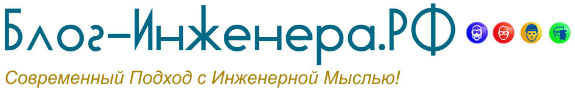 